Istituto Comprensivo Curtatonedi Scuola dell’infanzia, primaria e secondaria di 1°grado       46010 CURTATONE (MN) – via Maggiolini, 6 -    037648097  fax 0376411154 mnic812006@istruzione.it    mnic812006@pec.istruzione.it   www.comprensivodicurtatone.edu.itINDAGINE ESPLORATIVA DI MERCATO FINALIZZATA ALL’ACQUISIZIONE DI PREVENTIVI PER L’AFFIDAMENTO DEL SERVIZIO DI NOLEGGIO PULLMAN CON CONDUCENTE PER USCITE DIDATTICHE/VISITE D’ISTRUZIONE NON SUPERIORI AD UN GIORNO(AI SENSI DELL’ART.36 DEL DLGS 50/2016 E S.M.I E AI SENSI DEL D.I. 129 DEL 2018)IL DIRIGENTE SCOLASTICOVisto il D. I. 129/2018 concernente “Istruzioni generali sulla gestione amministrativo-contabile delle istituzioni scolastiche” ed in particolare l’art. 44-45; Visto il Codice dei Contratti Pubblici (D.Lgs. n. 50 del 18.04.2016 e s.m.e i.);Considerato che l’Istituto Comprensivo Statale di Curtatone (MN) deve procedere all'affidamento del servizio noleggio pullman per visite istruzione e uscite didattiche da effettuarsi nell'anno scolastico 2021/2022.INDICE GARA PER ILTRASPORTO DEGLI ALLIEVI PER LE USCITE DIDATTICHE E VISITE D’ISTRUZIONE DI UN GIORNO E/O MEZZA GIORNATAConsegna preventivi ore 12.00 del giorno venerdì 11 febbraio 2022 Per la presentazione del preventivo di offerta vengono fornite le seguenti precisazioni:Le uscite didattiche avranno la durata di un giorno (solo mattinata o intera giornata);La data e l’orario preciso di partenza verranno comunicati dalla scuola possibilmente con un preavviso di almeno tre giorniL’offerta dovrà essere formulata in maniera distinta in base ai seguenti parametri indicati nella tabella sottostante:Istituto Comprensivo Curtatonedi Scuola dell’infanzia, primaria e secondaria di 1°grado       46010 CURTATONE (MN) – via Maggiolini, 6 -    037648097  fax 0376411154 mnic812006@istruzione.it    mnic812006@pec.istruzione.it   www.comprensivodicurtatone.edu.itLa validità dell'offerta dovrà avere durata 1 anno dalla data di stipula del contratto e comunque per tutto il 2022.Modalità di presentazione e criteri di ammissibilità delle offerteRequisiti di ordine generaleIstanza di partecipazione (ALLEGATO 1)1. l’indicazione della denominazione del soggetto che partecipa e natura e forma giuridica dello stesso;il nominativo del legale rappresentante e l’idoneità dei suoi poteri per la sottoscrizione degli atti di gara;di non trovarsi in alcuna situazione di esclusione di cui all’art. 80 del D.Lgs n. 50/2016 e ss.mm.ii.;di osservare le norme tutte dettate in materia di sicurezza dei lavoratori, in particolare di rispettare tutti gli obblighi in materia di sicurezza e condizioni nei luoghi di lavoro, come dettate dal D.Lgs 81/2008;di assumere a proprio carico tutti gli oneri retributivi, assicurativi e previdenziali di legge e di applicare nel trattamento economico dei propri lavoratori la retribuzione richiesta dalla legge e dai CCNL applicabili;di aver preso visione, di sottoscrivere per accettazione e di obbligarsi all’osservanza di tuttele disposizioni, nessuna esclusa, previste dalla presente lettera di invito;Ai sensi del D.lgs. 196/2003 e GDPR 679/2016 i dati personali forniti dalle Ditte  saranno raccolti presso l’istituto per le finalità strettamente connesse alla sola gestione della selezione. I medesimi dati potranno essere comunicati unicamente alle amministrazioni pubbliche direttamente interessate a controllare lo svolgimento della selezione o a verificare la posizione giuridico-economica dell’azienda. La ditta  gode dei diritti di cui al citato D.lgs.196/2003 e GDPR 679/2016.di autorizzare la stazione appaltante ad effettuare le comunicazioni di cui all’art.79, comma 5 del D. L. 163/2006 e ss.mm.ii attraverso l’indirizzo e-mail comunicata in dichiarazione.di obbligarsi ad organizzare e realizzare le visite guidate in conformità al D. L.vo 11.03.1995, n. 111, alla legge 1084 del 27/12/77, alle norme sulla navigazione, alla convenzione di Atene del 13/12/74, al regolamento CEE. 3820 del 20/12/85, alle C.M. n. 291 del 17.10.1992 e n. 623 del 2/10/1996, al Decreto del Ministero dell'Industria del commercio e dell'artigianato n. 349 del 23.07.1999, nonché della nota del Miur 645/02 integrata dalla nota 1139/2002, secondo la richiesta formulata nella scheda allegata, accettando incondizionatamente ed integralmente le condizioni in esse previste, assumendosi la piena ed esclusiva responsabilità in ordine ad omissioni o inadempienze che verranno verificate dalla Commissione Viaggi e quantificate in una penale che verrà decurtata dall’importo da liquidare;di garantire l’invariabilità del prezzo offerto che riconosce remunerativo, comprensivo e compensativo di tutti gli oneri, tutto incluso (checkpoint, parcheggi ecc.) e nulla escluso, scaturenti dalla prestazione dei servizi oggetto della presente richiesta, precisando che il preventivo prodotto per il noleggio pullman si intende valido e immutabile per un anno dalla data di stipula del contratto;che i pullman che verranno impiegati sono GT (Gran Turismo) Euro 6:saranno muniti di tutti i requisiti di sicurezza contemplati dalle disposizioni vigenti in materia di circolazione di autoveicoli di cui ai punti 9.8 e 9.10 della C.M. 291/92;presenteranno una perfetta efficienza dal punto di vista della ricettività in proporzione al numero dei partecipanti e dal punto di vista meccanico a seguito di regolare revisione annua presso la M.C.T.C.;presenteranno una perfetta efficienza dal punto di vista della ricettività in proporzione alsaranno regolarmente forniti di cronotachigrafo la cui efficienza verrà preventivamente controllata presso officina autorizzata, per i quali si impegna a presentare le fotocopie dei dischi al termine di ogni viaggio;Istituto Comprensivo Curtatonedi Scuola dell’infanzia, primaria e secondaria di 1°grado       46010 CURTATONE (MN) – via Maggiolini, 6 -    037648097  fax 0376411154 mnic812006@istruzione.it    mnic812006@pec.istruzione.it   www.comprensivodicurtatone.edu.itCopia del certificato di iscrizione alla Camera di Commercio per attività inerenti alla presente procedura, con dicitura antimafia di data non anteriore a 3 mesi rispetto alla data di scadenza della presente procedura. Il certificato potrà essere reso attraverso una dichiarazione sostitutiva, successivamente verificata, resa dal legale rappresentante ai sensi del DPR n. 445/2000, attestante:numero e data di iscrizione al Registro delle Imprese,denominazione e forma giuridica,indirizzo della sede legale,oggetto sociale,durata, se stabilita,nominativo/i del/i legale/i rappresentante/i, nonché di non trovarsi in alcuna delle situazioni ostative di cui all’art. 10 della Legge 31 maggio 1965, n. 575. In caso di soggetti non tenuti all’iscrizione al Registro delle Imprese, tale circostanza dovrà essere espressamente attestata  con dichiarazione sostitutiva di certificazione, nella quale dovranno comunque essere forniti gli elementi individuati ai precedenti punti 2), 3), 4), 5) e 6), con l’indicazione dell’Albo o diverso registro in cui l’operatore economico è eventualmente iscritto, nonché di non trovarsi in alcuna delle situazioni ostative di cui all’art. 10 della Legge 31 maggio 1965, n. 575. In caso di operatori economici non tenuti all’iscrizione alla CCIA o ad alcun albo o registro, è sufficiente la presentazione della copia dell’atto costitutivo e/o dello statuto in cui sia espressamente previsto, tra i fini istituzionali, lo svolgimento delle attività inerenti all’oggetto della presente procedura.Detti requisiti dovranno essere posseduti alla data di scadenza della presentazione delle offerte e per l’intera durata dell’appalto.Allegato 2 dovrà contenere chiaramente indicato in cifra e lettere, per ciascun scaglione, il prezzo offertoper l’espletamento del servizio (IVA ESCLUSA E IVA INCLUSA), e per quanto richiesto dalla presente richiesta.L’offerta e la documentazione deve pervenire presso la sede legale di questo Istituto, sito in Via Maggiolini n.6 – Curtatone (Mn) - CAP. 46010, via Pec  mnic812006@pec.istruzione.it   o consegnato a mano, entro e non oltre le ore 12.00 del giorno  venerdì 11 febbraio 2022.L’offerta dovrà essere unica, fissa ed invariabile.Non sono ammesse offerte condizionate e/o espresse in modo diverso da quanto richiesto, pena l’esclusione dalla gara.Criteri di aggiudicazioneL’Istituto procederà all’aggiudicazione dei servizi in oggetto, in base al criterio dell’offerta con prezzo più basso (art. 95 D.Lgs. n. 50/2016).Questo Istituto si riserva ogni e qualsiasi valutazione a norma di Legge, precisando che si procederà all’aggiudicazione anche in presenza di una sola offerta, purché valida e giudicata congrua.Il preventivo di offerta, validamente sottoscritto dal rappresentante legale della Società/Ditta che allegherà fotocopia di un valido documento di identità, dovrà ritenersi bloccato per tutto l'anno 2022.L’esame delle offerte e l’aggiudicazione della gara sarà deliberata da una commissione tecnica appositamente nominata.Istituto Comprensivo Curtatonedi Scuola dell’infanzia, primaria e secondaria di 1°grado       46010 CURTATONE (MN) – via Maggiolini, 6 -    037648097  fax 0376411154 mnic812006@istruzione.it    mnic812006@pec.istruzione.it   www.comprensivodicurtatone.edu.itIl giorno 15 febbraio 2022  alle ore 12:00, nell’ufficio di Presidenza si procederà in seduta pubblica alla verifica delle domande prevenute. Di seguito in seduta privata si procederà a verificare l’integrità e la regolarità della documentazione amministrativa presentata rispetto alle prescrizioni contenute nell’  indagine esplorativa di mercato . Conclusa detta verifica, si procederà all’esame delle offerte economiche pervenuteLa ditta che risulterà affidataria della fornitura, riceverà apposita lettera di incarico ed il rinvio della stessa sottoscritta per accettazione, corredata dalla documentazione amministrativa necessaria (Certificato CCIAA, DURC, ecc.) fungerà da contratto.La Ditta aggiudicataria si obbliga agli adempimenti che garantiscono la tracciabilità finanziaria (L. 136/2010, come modificata dal D.L. 187/2010 convertito con modificazioni dalla L. 217/2010) e alla presentazione del DURC che attesti la regolarità contributiva.Veridicità delle dichiarazioni e verificheLe dichiarazioni sostitutive rese dai concorrenti hanno valore di piena assunzione di responsabilità da parte dei dichiaranti. La falsa dichiarazione costituisce causa di esclusione e vieta la partecipazione, per un periodo di 3 anni, a successive gare per ogni tipo di appalto.Condizioni contrattualiL’affidatario del servizio si obbliga a garantire l’esecuzione del contratto in stretto rapporto con l’Istituto Scolastico, secondo la tempistica stabilita e si obbliga comunque a garantire il servizio richiesto senza limitazioni dipendenti dalla indisponibilità di mezzi.Divieto di cessione ed ipotesi di subappaltoL’aggiudicatario è tenuto ad eseguire in proprio il servizio. Pertanto, non sono previste ipotesi di cessione o subappalto.PagamentiIl corrispettivo verrà liquidato con le seguenti modalità:Entro 30 gg. dopo l’effettuazione di ciascun servizio di trasporto, in seguito ad emissione, trasmissione e ricevimento della fattura elettronica come da normativa vigente.Obblighi dell’affidatarioAi sensi dell’art. 3, comma 8 della Legge n. 136 del 13 agosto 2010, l’aggiudicatario assume tutti gli obblighi di tracciabilità dei flussi finanziari di cui alla medesima legge, in particolare:l’obbligo di utilizzare un conto corrente bancario o postale acceso presso una banca o presso la società Poste Italiane SPA e dedicato anche in via non esclusiva, alle commesse pubbliche (comma1);l’obbligo di registrare sul conto corrente dedicato tutti i movimenti finanziari relativi all’incarico e, salvo quanto previsto dal comma 3 del citato articolo, l’obbligo di effettuare detti movimenti esclusivamente tramite lo strumento del bonifico bancario o postale (comma1);l’obbligo di comunicare all’Istituto Scolastico gli estremi identificativi del conto corrente dedicato, entro 7 gg dalla sua accensione o, qualora già esistente, dalla data di accettazione dell’incarico nonché, nello stesso termine, le generalità e il codice fiscale delle persone delegate ad operare su di esso, nonché di comunicare ogni eventuale modifica ai dati trasmessi (comma 7); Ogni altro obbligo previsto dalla legge 136/2010, non specificato nel precedente elenco.Ai sensi del medesimo art. 3, comma 9 bis della citata legge, il rapporto contrattuale si intenderà risolto qualora l’aggiudicatario abbia eseguito una o più transazioni senza avvalersi del conto corrente all’uopo indicato all’Istituto Scolastico.Istituto Comprensivo Curtatonedi Scuola dell’infanzia, primaria e secondaria di 1°grado       46010 CURTATONE (MN) – via Maggiolini, 6 -    037648097  fax 0376411154 mnic812006@istruzione.it    mnic812006@pec.istruzione.it   www.comprensivodicurtatone.edu.itFatta salva l’applicazione di tale clausola risolutiva espressa, le transazioni effettuate in violazione degli obblighi assunti con l’accettazione dell’incarico comporteranno, a carico dell’aggiudicatario, l’applicazione delle sanzioni amministrative come previste e disciplinate dall’art. 6 della citata legge.Definizione delle controversieEventuali controversie che dovessero insorgere durante lo svolgimento del servizio tra il prestatore e l’Istituto Scolastico, saranno demandate al giudice ordinario. Il foro competente è quello di Mantova (Mn).RinvioPer quanto non espressamente contemplato nella presente lettera di invio si fa espresso rinvio a quanto previsto dalla vigente legislazione comunitaria e nazionale in materia di affidamento di contratti pubblici, con particolare riferimento al D.Lgs 50/2016 e s.m.e i.PubblicitàLa presente indagine esplorativa e i successivi atti saranno pubblicati sul sito istituzionale dell’Istituto Scolastico nell’apposito albo in osservanza degli obblighi previsti in materia di pubblicità e trasparenza.Trattamento dei dati personali – informativa.Ai sensi del D.lgs. 196/2003 e GDPR 679/2016 i dati personali forniti dagli aspiranti saranno raccolti presso l’istituto per le finalità strettamente connesse alla sola gestione della selezione. I medesimi dati potranno essere comunicati unicamente alle amministrazioni pubbliche direttamente interessate a controllare lo svolgimento della selezione o a verificare la posizione giuridico-economica dell’aspirante. L’interessato gode dei diritti di cui al citato D.lgs.196/2003 e GDPR 679/2016.Le finalità a cui sono destinati i dati raccolti e le modalità di trattamento ineriscono alla procedura di quanto oggetto della presente richiesta di offerta, nella piena tutela dei diritti dei concorrenti e della loro riservatezza.Il conferimento dei dati è obbligatorio e l’eventuale rifiuto potrà comportare la mancata prosecuzione della fase pre-contrattuale o la mancata o parziale esecuzione del contratto.Il trattamento dei dati avviene attraverso il sistema informatizzato e mediante archivi cartacei. c) Titolare del trattamento dei dati è l’Istituto Comprensivo di Curtatone.d) Incaricati del trattamento dei dati sono il Direttore dei Servizi Generali ed Amministrativi e gli A.A. coinvolti nel procedimento, oltre ai soggetti eventuali componenti della commissione di valutazione delle offerte.Il Responsabile Unico del Procedimento, ai sensi dell’art. 31 del D. Lgs. n. 50/2016 e dell’art. 5 della L. n. 241/90, è il Dirigente Scolastico Prof. Daniele Galani.Per quanto non previsto si farà riferimento alle norme del C.C. e del C.P.C sono parte integrante della presente indagine esplorativa di mercato:Allegato 1 – Istanza di partecipazioneAllegato 2 - Offerta EconomicaCordiali saluti								Il Dirigente ScolasticoProf. Daniele GalaniScaglione n. 1Scaglione n. 1Scaglione n. 1Scaglione n. 1Scaglione n. 2Scaglione n. 2Scaglione n. 2Scaglione n. 2Scaglione n. 2percorrenza totale fino a km 60percorrenza totale fino a km 60percorrenza totale fino a km 60percorrenza totale fino a km 60percorrenza totale fino a km 60percorrenza totale fino a km 60percorrenza totale fino a km 60percorrenza totale fino a km 100percorrenza totale fino a km 100percorrenza totale fino a km 100percorrenza totale fino a km 100percorrenza totale fino a km 100percorrenza totale fino a km 100percorrenza totale fino a km 100percorrenza totale fino a km 100percorrenza totale fino a km 100TipoTipoOperazioneOperazioneCostoTipoTipoOperazioneOperazioneOperazioneCostoCostoRitrovo c/o Istituto oreRitrovo c/o Istituto oreRitrovo c/o Istituto oreRitrovo c/o Istituto ore08.1508.15Ritrovo c/o Istituto oreRitrovo c/o Istituto oreRitrovo c/o Istituto oreRitrovo c/o Istituto oreRitrovo c/o Istituto ore08.1508.15AAPartenzaPartenzaoreore08.3008.30AAPartenzaPartenzaPartenzaoreore08.3008.30AARientroRientrooreore14.3014.30RientroRientroRientrooreore14.3014.30Ritrovo c/o Istituto oreRitrovo c/o Istituto oreRitrovo c/o Istituto oreRitrovo c/o Istituto ore08.1508.15Ritrovo c/o Istituto oreRitrovo c/o Istituto oreRitrovo c/o Istituto oreRitrovo c/o Istituto oreRitrovo c/o Istituto ore08.1508.15BBPartenzaPartenzaoreore08.3008.30BBPartenzaPartenzaPartenzaoreore08.3008.30RientroRientrooreore19.0019.00RientroRientroRientrooreore19.0019.00Scaglione n. 3Scaglione n. 3Scaglione n. 3Scaglione n. 3Scaglione n. 4Scaglione n. 4Scaglione n. 4Scaglione n. 4Scaglione n. 4Scaglione n. 4Scaglione n. 4percorrenza totale fino a km 150percorrenza totale fino a km 150percorrenza totale fino a km 150percorrenza totale fino a km 150percorrenza totale fino a km 150percorrenza totale fino a km 150percorrenza totale fino a km 150percorrenza totale fino a km 200percorrenza totale fino a km 200percorrenza totale fino a km 200percorrenza totale fino a km 200percorrenza totale fino a km 200percorrenza totale fino a km 200percorrenza totale fino a km 200percorrenza totale fino a km 200percorrenza totale fino a km 200TipoTipoOperazioneOperazioneCostoTipoTipoTipoTipoOperazioneOperazioneOperazioneCostoCostoRitrovo c/o Istituto oreRitrovo c/o Istituto oreRitrovo c/o Istituto oreRitrovo c/o Istituto ore08.15Ritrovo c/o Istituto oreRitrovo c/o Istituto oreRitrovo c/o Istituto oreRitrovo c/o Istituto oreRitrovo c/o Istituto ore08.1508.15AAPartenzaPartenzaoreore08.30AAPartenzaoreore08.3008.30AARientroRientrooreore14.30Rientrooreore14.3014.30Ritrovo c/o Istituto oreRitrovo c/o Istituto oreRitrovo c/o Istituto oreRitrovo c/o Istituto ore08.15Ritrovo c/o Istituto oreRitrovo c/o Istituto oreRitrovo c/o Istituto oreRitrovo c/o Istituto oreRitrovo c/o Istituto ore08.1508.15BBPartenzaPartenzaoreore08.30BBPartenzaoreore08.3008.30RientroRientrooreore19.00Rientrooreore19.0019.00Scaglione n. 5Scaglione n. 5Scaglione n. 5Scaglione n. 5Scaglione n. 5Scaglione n. 5Scaglione n. 5Scaglione n. 6Scaglione n. 6Scaglione n. 6Scaglione n. 6percorrenza totale fino a km 300percorrenza totale fino a km 300percorrenza totale fino a km 300percorrenza totale fino a km 300percorrenza totale fino a km 300percorrenza totale fino a km 300percorrenza totale fino a km 300percorrenza totale fino a km 300percorrenza totale fino a km 300percorrenza totale fino a km 500percorrenza totale fino a km 500percorrenza totale fino a km 500percorrenza totale fino a km 500percorrenza totale fino a km 500percorrenza totale fino a km 500percorrenza totale fino a km 500percorrenza totale fino a km 500percorrenza totale fino a km 500percorrenza totale fino a km 500percorrenza totale fino a km 500TipoTipoOperazioneOperazioneOperazioneOperazioneCostoCostoTipoTipoTipoTipoOperazioneOperazioneOperazioneOperazioneCostoCostoAANON PREVISTONON PREVISTONON PREVISTONON PREVISTO==AANON PREVISTONON PREVISTONON PREVISTONON PREVISTONON PREVISTO==Ritrovo c/o Istituto oreRitrovo c/o Istituto oreRitrovo c/o Istituto oreRitrovo c/o Istituto ore08.15Ritrovo c/o Istituto oreRitrovo c/o Istituto oreRitrovo c/o Istituto oreRitrovo c/o Istituto oreRitrovo c/o Istituto ore08.1508.15BBPartenzaPartenzaoreore08.30BBPartenzaoreore08.3008.30Rientro entroRientro entrooreore24.00Rientro entroRientro entroRientro entrooreore24.0024.00Scaglione n. 7Scaglione n. 7Scaglione n. 7Scaglione n. 7Scaglione n. 7Scaglione n. 7Scaglione n. 7percorrenza totale fino a km 700percorrenza totale fino a km 700percorrenza totale fino a km 700percorrenza totale fino a km 700percorrenza totale fino a km 700percorrenza totale fino a km 700percorrenza totale fino a km 700percorrenza totale fino a km 700percorrenza totale fino a km 700TipoTipoOperazioneOperazioneOperazioneOperazioneCostoCostoAANON PREVISTONON PREVISTONON PREVISTONON PREVISTO==Ritrovo c/o Istituto oreRitrovo c/o Istituto oreRitrovo c/o Istituto oreRitrovo c/o Istituto ore08.15BBPartenzaPartenzaoreore08.30Rientro entroRientro entrooreore24.00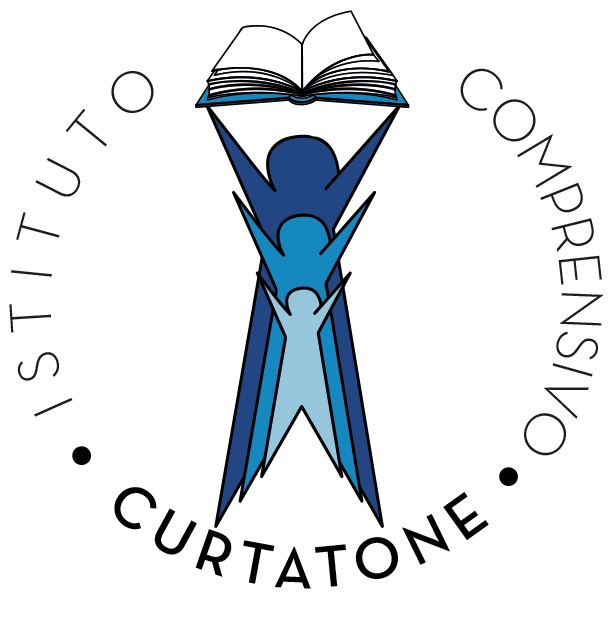 